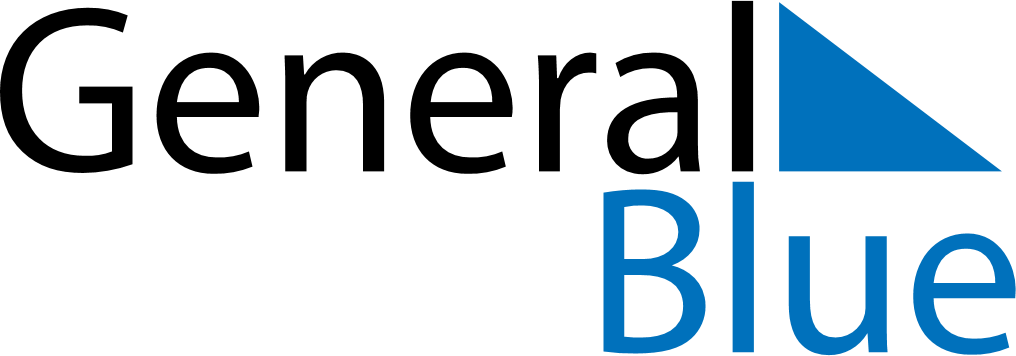 January 2018January 2018January 2018January 2018January 2018January 2018SwedenSwedenSwedenSwedenSwedenSwedenSundayMondayTuesdayWednesdayThursdayFridaySaturday123456New Year’s DayTrettondagsaftonEpiphany78910111213Tjugondag Knut141516171819202122232425262728293031NOTES